BahamasBahamasBahamasJune 2025June 2025June 2025June 2025MondayTuesdayWednesdayThursdayFridaySaturdaySunday12345678Randol Fawkes Labour DayPentecost9101112131415Whit Monday161718192021222324252627282930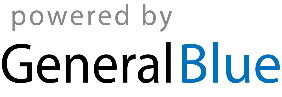 